Πανελλαδική έρευνα της RE/MAX Ελλάς για τις πωλήσεις ακινήτων έτους 2021Σε τροχιά σημαντικής ανάπτυξης έχει επιστρέψει η κτηματαγορά, δύο χρόνια μετά την εμφάνιση της πανδημίας και την ύφεση που έπληξε την ελληνική οικονομία. Σύμφωνα με στοιχεία που συγκέντρωσε η RE/MAX Ελλάς από αγοραπωλησίες ακινήτων που πραγματοποιήθηκαν σε 127 περιοχές της επικράτειας προκύπτουν, για το έτος 2021 σε σύγκριση με το 2020, κατά μέσο όρο αυξήσεις τιμών 11,4% για νεόδμητα ακίνητα ηλικίας έως 5 ετών και 9,8% για παλαιότερα ακίνητα.Η αυξημένη ζήτηση και η περιορισμένη προσφορά δικαιολογεί τη μεγάλη αύξηση των τιμών και αποδεικνύει ότι ο κλάδος του Real Estate συνεχίζει να αποτελεί το ασφαλές καταφύγιο των επενδυτών και των ενδιαφερόμενων αγοραστών ακινήτων, σε μία περίοδο που η οικονομική δραστηριότητα έχει πληγεί από την πανδημία του κορωνοϊού όχι μόνο στην Ελλάδα αλλά σε ολόκληρο τον κόσμο.Η RE/MAX Ελλάς, που αποτελεί το μεγαλύτερο κτηματομεσιτικό δίκτυο στην Ελλάδα με 73 γραφεία και πάνω από 1.000 συμβούλους, κατέγραψε αύξηση του σταθμισμένου δείκτη τιμών των κατοικιών το 2021 σε σύγκριση με το προηγούμενο έτος σχεδόν σε όλες τις περιοχές που πραγματοποιήθηκαν αγοραπωλησίες ακινήτων μέσω του δικτύου της.Ειδικότερα, σε συνολικά 60 περιοχές της Αττικής καταγράφηκε αύξηση 11,2% το 2021 σε σύγκριση με το 2020 για μεταχειρισμένα ακίνητα άνω των 5 ετών, ενώ για ηλικίας άνω των 5 ετών το ποσοστό της αύξησης διαμορφώνεται στο 12,1%.Αντίστοιχα σε 31 περιοχές της Θεσσαλονίκης, οι τιμές πώλησης μεταχειρισμένων ακινήτων ηλικίας άνω των 5 ετών αυξήθηκαν κατά 10,4% μέσα σε ένα χρόνο, ενώ για τα νεόδμητα ακίνητα οι αυξήσεις κινήθηκαν κατά μέσο όρο στο 9,1%.Σε περιοχές της περιφέρειας, οι τιμές στα μεταχειρισμένα ακίνητα άνω των 5 ετών είχαν και αυτές θετικό πρόσημο στη μεταβολή τους καθώς αυξήθηκαν κατά 5.2%, ενώ στα ακίνητα έως 5 ετών καταγράφηκε γενναία αύξηση 11,5Τρεις μήνες από την αρχή του 2022 και 36 ημέρες από την έναρξη του πολέμου στην Ουκρανία, η κτηματαγορά συνεχίζει να εμφανίζει αναπτυξιακή πορεία, ωστόσο κανείς δεν μπορεί να προβλέψει τι θα συμβεί αν κρατήσουν για μεγάλο χρονικό διάστημα οι πολεμικές συγκρούσεις και ποιες θα είναι οι νέες επιπτώσεις στην παγκόσμια αλλά και την ελληνική οικονομία. Οι εξελίξεις του πολέμου φέρνουν στο προσκήνιο την πιθανότητα του ρίσκου για την παγκόσμια και ελληνική οικονομία με αποτέλεσμα να δημιουργείται ένας εύλογος προβληματισμός γύρω από την πορεία της αγοράς ακινήτων. Δεν υπάρχει αμφιβολία, πώς οι οικονομικές συνέπειες του πολέμου είναι ήδη ορατές στην Ελλάδα, με τις αντίστοιχες αυξήσεις στις τιμές των καυσίμων και βασικών προϊόντων να πλήττουν την αγοραστική δύναμη των νοικοκυριών.Ωστόσο, τα μηνύματα για την επόμενη μέρα του real estate είναι αισιόδοξα και ενθαρρυντικά καθώς:Η ζήτηση και οι τιμές πώλησης εξακολουθούν  να βρίσκονται σε τροχιά ανόδου Οι τράπεζες ανοίγουν περισσότερο την κάνουλα των στεγαστικών δανείωνΗ Ελλάδα συνεχίζει να προσελκύει σταθερά εγχώριους και ξένους επενδυτές με στόχο την εκμετάλλευση των ακινήτων μέσω βραχυχρόνιων μισθώσεων, τη δημιουργία ξενοδοχειακών μονάδων και την απόκτηση της Golden VisaOι νέες τάσεις στην αγορά εργασίας δημιουργούν νέες ανάγκες, όπως για παράδειγμα η δημιουργία ψηφιακών «νομάδων» Ο ζεστός καιρός, η φιλόξενη κουλτούρα, η ιστορία & οι ομορφιές της χώρας μας τραβούν το ενδιαφέρον ανθρώπων του εξωτερικού για αγορά εξοχικής κατοικίας αλλά και για μόνιμη κατοικία, όπως συμβαίνει με τους Βορειοευρωπαίους συνταξιούχους που επιλέγουν τον «παράδεισο» της Ελλάδας για το σπίτι τους μετά τη σύνταξηΗ πανδημία δείχνει να βρίσκεται σε φάση εξομάλυνσης παρά τις συγκυριακές εξάρσεις που παρουσιάζειΤο γενικότερο οικονομικό κλίμα βελτιώνεται Όλα τα παραπάνω έρχονται να ενισχύσουν τη διάθεση και τη δυνατότητα των Ελλήνων για αγορά κατοικίας, αποδεικνύοντας για μία ακόμη φορά ότι σε ένα συνεχώς μεταβαλλόμενο περιβάλλον η αγορά του Real Estate δείχνει ανθεκτικότητα σε σύγκριση με άλλους κλάδους της ελληνικής οικονομίας και αποτελεί το πλέον ασφαλές επενδυτικό «καταφύγιο».Παρακάτω, παρατίθενται αναλυτικά οι τιμές των ακινήτων ανά περιοχή.*Πρόκειται για μέσες τιμές που έχουν συγκεντρωθεί από το σύνολο των γραφείων του δικτύου της RE/MAX Ελλάς πανελλαδικά.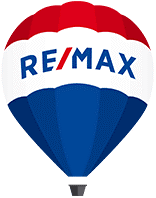 Τιμές ακινήτων ευρώ / τ.μ.Τιμές ακινήτων ευρώ / τ.μ.Τιμές ακινήτων ευρώ / τ.μ.ΠεριοχήΠεριοχήΝέα έως 5 ετώνΝέα έως 5 ετώνΆνω των 5 ετώνΑθήνα - ΚέντροΑθήνα - Κέντρο3.125,0 €3.125,0 €2.000,0 €ΑμπελόκηποιΑμπελόκηποι2.925,0 €2.925,0 €1.600,0 €ΒύρωναςΒύρωνας2.575,0 €2.575,0 €1.600,0 €ΕξάρχειαΕξάρχεια3.850,0 €3.850,0 €1.450,0 €ΖωγράφουΖωγράφου2.750,0 €2.750,0 €1.800,0 €ΙλίσιαΙλίσια1.600,0 €ΚαισαριανήΚαισαριανή2.425,0 €2.425,0 €1.700,0 €ΚολωνάκιΚολωνάκι4.000,0 €ΚουκάκιΚουκάκι2.000,0 €ΚυψέληΚυψέλη2.250,0 €2.250,0 €1.350,0 €ΛυκαβηττόςΛυκαβηττός4.200,0 €4.200,0 €3.100,0 €Νέος ΚόσμοςΝέος Κόσμος2.700,0 €2.700,0 €1.450,0 €ΠατήσιαΠατήσια2.075,0 €2.075,0 €1.050,0 €ΧίλτονΧίλτον5.500,0 €5.500,0 €3.300,0 €Βόρεια ΠροάστιαΒόρεια Προάστια3.818,8 €3.818,8 €2.587,2 €Αγία ΠαρασκευήΑγία Παρασκευή2.900,0 €2.900,0 €1.700,0 €ΒριλήσσιαΒριλήσσια3.350,0 €3.350,0 €2.600,0 €ΓαλάτσιΓαλάτσι2.550,0 €2.550,0 €1.800,0 €ΔιόνυσοςΔιόνυσος1.496,00 €ΕκάληΕκάλη5.000,0 €5.000,0 €2.500,00 €ΚηφισιάΚηφισιά4.500,0 €4.500,0 €3.150,00 €ΜαρούσιΜαρούσι2.900,0 €2.900,0 €2.250,00 €ΦιλοθέηΦιλοθέη5.700,0 €5.700,0 €4.700,0 €ΧαλάνδριΧαλάνδρι3.050,0 €3.050,0 €2.400,0 €ΧολαργόςΧολαργός2.950,0 €2.950,0 €1.750,0 €Νέο ΨυχικόΝέο Ψυχικό3.700,0 €3.700,0 €2.850,0 €Παλαιό ΨυχικόΠαλαιό Ψυχικό6.125,0 €6.125,0 €3.850,0 €Νότια ΠροάστιαΝότια Προάστια3.343,8 €3.343,8 €2.172,7 €Αγ. ΔημήτριοςΑγ. Δημήτριος2.650,0 €2.650,0 €1.950,0 €ΆλιμοΆλιμο3.275,0 €3.275,0 €2.100,0 €ΑργυρούποληΑργυρούπολη2.900,0 €2.900,0 €1.800,0 €ΒούλαΒούλα4.750,0 €4.750,0 €2.800,0 €ΓλυφάδαΓλυφάδα5.600,0 €5.600,0 €3.300,0 €ΔάφνηΔάφνη2.700,0 €2.700,0 €1.800,0 €ΕλληνικόΕλληνικό3.550,0 €3.550,0 €2.400,0 €ΚαλλιθέαΚαλλιθέα2.475,0 €2.475,0 €1.400,0 €Νέα ΣμύρνηΝέα Σμύρνη2.775,0 €2.775,0 €1.800,0 €Παλαιό ΦάληροΠαλαιό Φάληρο3.225,0 €3.225,0 €2.100,0 €Βάρη-ΒάρκιζαΒάρη-Βάρκιζα3.425,0 €3.425,0 €2.450,0 €Δυτικά ΠροάστιαΔυτικά Προάστια2.132,1 €2.132,1 €1.292,9 €Αγ. ΒαρβάραΑγ. Βαρβάρα1.600,0 €1.600,0 €900,0 €ΑιγάλεωΑιγάλεω2.250,0 €2.250,0 €1.250,0 €Νέα ΙωνίαΝέα Ιωνία2.250,0 €2.250,0 €1.500,0 €ΠέραμαΠέραμα1.600,0 €1.600,0 €1.100,0 €ΠεριστέριΠεριστέρι2.200,0 €2.200,0 €1.200,0 €ΠεριστερούποληΠεριστερούπολη2.425,0 €2.425,0 €1.400,0 €ΧαϊδάριΧαϊδάρι2.600,0 €2.600,0 €1.700,0 €Δήμος Πειραιά & 
Λοιπές περιοχέςΔήμος Πειραιά & 
Λοιπές περιοχές2.794,2 €2.794,2 €2.057,7 €ΚαλλίποληΚαλλίπολη2.600,0 €2.600,0 €2.300,0 €ΚαμίνιαΚαμίνια1.925,0 €1.925,0 €1.250,0 €ΚαστέλαΚαστέλα4.250,0 €4.250,0 €3.300,0 €Νέο ΦάληροΝέο Φάληρο2.550,0 €2.550,0 €1.950,0 €ΠασαλιμάνιΠασαλιμάνι2.850,0 €2.850,0 €1.750,0 €ΠειραιάςΠειραιάς2.600,0 €2.600,0 €1.700,0 €ΠειραϊκήΠειραϊκή5.250,0 €5.250,0 €4.500,0 €ΦρεαττύδαΦρεαττύδα4.300,0 €4.300,0 €4.000,0 €ΧατζηκυριάκειοΧατζηκυριάκειο2.350,0 €2.350,0 €2.100,0 €ΚερατσίνιΚερατσίνι1.900,0 €1.900,0 €900,0 €ΚορυδαλλόςΚορυδαλλός2.200,0 €2.200,0 €1.200,0 €ΝίκαιαΝίκαια1.950,0 €1.950,0 €1.000,0 €ΡέντηΡέντη1.600,0 €1.600,0 €800,0 €Υπόλοιπο/ Ανατολική ΑττικήΥπόλοιπο/ Ανατολική Αττική2.000,0 €2.000,0 €1.350,0 €ΛαγονήσιΛαγονήσι2.050,0 €2.050,0 €1.400,0 €ΑνάβυσσοςΑνάβυσσος1.900,0 €1.900,0 €1.300,0 €ΣαρωνίδαΣαρωνίδα2.250,0 €2.250,0 €1.600,0 €ΚερατέαΚερατέα1.800,0 €1.800,0 €1.100,0 €Μέση Τιμή ΑθήναςΜέση Τιμή Αθήνας2.869,0 €2.869,0 €1.910,1 €Δήμος Θεσσαλονίκης2.999,2 €2.999,2 €2.999,2 €2.016,0 €Ιστορικό Κέντρο3.750,0 €3.750,0 €3.750,0 €2.310,00 €Άνω Πόλη1.850,0 €1.850,0 €1.850,0 €1.350,00 €Παλιά Παραλία5.825,0 €5.825,0 €5.825,0 €4.750,00 €Νέα Παραλία4.125,0 €4.125,0 €4.125,0 €2.850,00 €40 Εκκλησιές2.575,0 €2.575,0 €2.575,0 €1.600,00 €Τριανδρία2.350,0 €2.350,0 €2.350,0 €1.350,00 €Τούμπα2.250,0 €2.250,0 €2.250,0 €1.500,00 €Χαριλάου2.166,5 €2.166,5 €2.166,5 €1.350,00 €Φάληρο2.550,0 €2.550,0 €2.550,0 €1.550,00 €Ντεπώ2.550,0 €2.550,0 €2.550,0 €1.550,00 €Βόρεια1.612,5 €1.612,5 €1.612,5 €1.200,0 €Συκιές1.625,0 €1.625,0 €1.625,0 €1.150,00 €Μετέωρα1.600,0 €1.600,0 €1.600,0 €1.250,00 €Δυτική1.611,1 €1.611,1 €1.611,1 €1.044,4 €Αμπελόκηποι1.475,0 €1.475,0 €1.475,0 €1.000,00 €Σταυρούπολη1.550,0 €1.550,0 €1.550,0 €1.050,00 €Νεάπολη1.600,0 €1.600,0 €1.600,0 €1.100,00 €Εύοσμος1.725,0 €1.725,0 €1.725,0 €1.100,00 €Κορδελιό1.550,0 €1.550,0 €1.550,0 €900,00 €Ηλιούπολη1.575,0 €1.575,0 €1.575,0 €950,00 €Ωραιόκαστρο1.775,0 €1.775,0 €1.775,0 €1.150,00 €Πολίχνη1.700,0 €1.700,0 €1.700,0 €1.100,00 €Ευκαρπία1.550,0 €1.550,0 €1.550,0 €1.050,00 €Ανατολική2.116,3 €2.116,3 €2.116,3 €1.415,0 €Καραμπουρνάκι2.800,0 €2.800,0 €2.800,0 €1.950,00 €Καλαμαριά2.600,0 €2.600,0 €2.600,0 €1.700,00 €Βυζάντιο2.337,5 €2.337,5 €2.337,5 €1.500,00 €Κηφισιά2.375,0 €2.375,0 €2.375,0 €1.500,00 €Πανόραμα2.425,0 €2.425,0 €2.425,0 €1.650,00 €Πυλαία2.375,0 €2.375,0 €2.375,0 €1.450,00 €Περαία1.650,0 €1.650,0 €1.650,0 €1.050,00 €Επανωμή1.500,0 €1.500,0 €1.500,0 €1.000,00 €Μηχανιώνα1.200,0 €1.200,0 €1.200,0 €900,00 €Θέρμη1.900,0 €1.900,0 €1.900,0 €1.450,00 €Μέση Τιμή Θεσσαλονίκης2.182,9 €2.182,9 €2.182,9 €1.463,8 €Υπόλοιπη ΕλλάδαΥπόλοιπη ΕλλάδαΥπόλοιπη ΕλλάδαΥπόλοιπη ΕλλάδαΥπόλοιπη ΕλλάδαΑλεξανδρούπολη1.725 €1.725 €1.300 €1.300 €Βόλος1.700 €1.700 €1.000 €1.000 €Δράμα1.350 €1.350 €700 €700 €Ηγουμενίτσα1.500 €1.500 €900 €900 €Ηράκλειο2.300 €2.300 €1.600 €1.600 €Ηρακλειτσα1.750 €1.750 €1.200 €1.200 €Θάσος1.850 €1.850 €1.250 €1.250 €Ιωάννινα2.200 €2.200 €950 €950 €Καβάλα1.600 €1.600 €1.200 €1.200 €Καλαμάτα1.950 €1.950 €1.050 €1.050 €Καρδίτσα1.200 €1.200 €850 €850 €Κασσάνδρα1.800 €1.800 €1.300 €1.300 €Καστοριά1.250 €1.250 €400 €400 €Κατερίνη1.175 €1.175 €600 €600 €Κέρκυρα2.500 €2.500 €1.800 €1.800 €Κεφαλλονιά2.600 €2.600 €1.500 €1.500 €Κομοτηνή--850 €850 €Λάρισα1.900 €1.900 €950 €950 €Λευκάδα2.150 €2.150 €1.700 €1.700 €Μύκονος7.250 €7.250 €6.500 €6.500 €Ν.Μουδανιά1.300 €1.300 €1.000 €1.000 €Ναύπλιο1.850 €1.850 €1.100 €1.100 €Ξάνθη1.225 €1.225 €900 €900 €Παραλία Οφρυνίου1.775 €1.775 €1.450 €1.450 €Πάρος3.450 €3.450 €2.500 €2.500 €Πάτρα1.550 €1.550 €850 €850 €Πλακιάς3.250 €3.250 €2.650 €2.650 €Πρέβεζα1.550 €1.550 €1.000 €1.000 €Πύργος1.500 €1.500 €800 €800 €Ρέθυμνο2.400 €2.400 €1.500 €1.500 €Σαμοθράκη1.600 €1.600 €800 €800 €Σαντορίνη3.250 €3.250 €2.500 €2.500 €Σέρρες1.350 €1.350 €800 €800 €Σιθωνία1.650 €1.650 €1.200 €1.200 €Σπάρτη1.200 €1.200 €1.000 €1.000 €Χανιά2.500 €2.500 €1.800 €1.800 €